Urteil des RichterEhrenrates d.d. 18.10.2013 - In Sachen Leistungsrichter Reimund Klöpper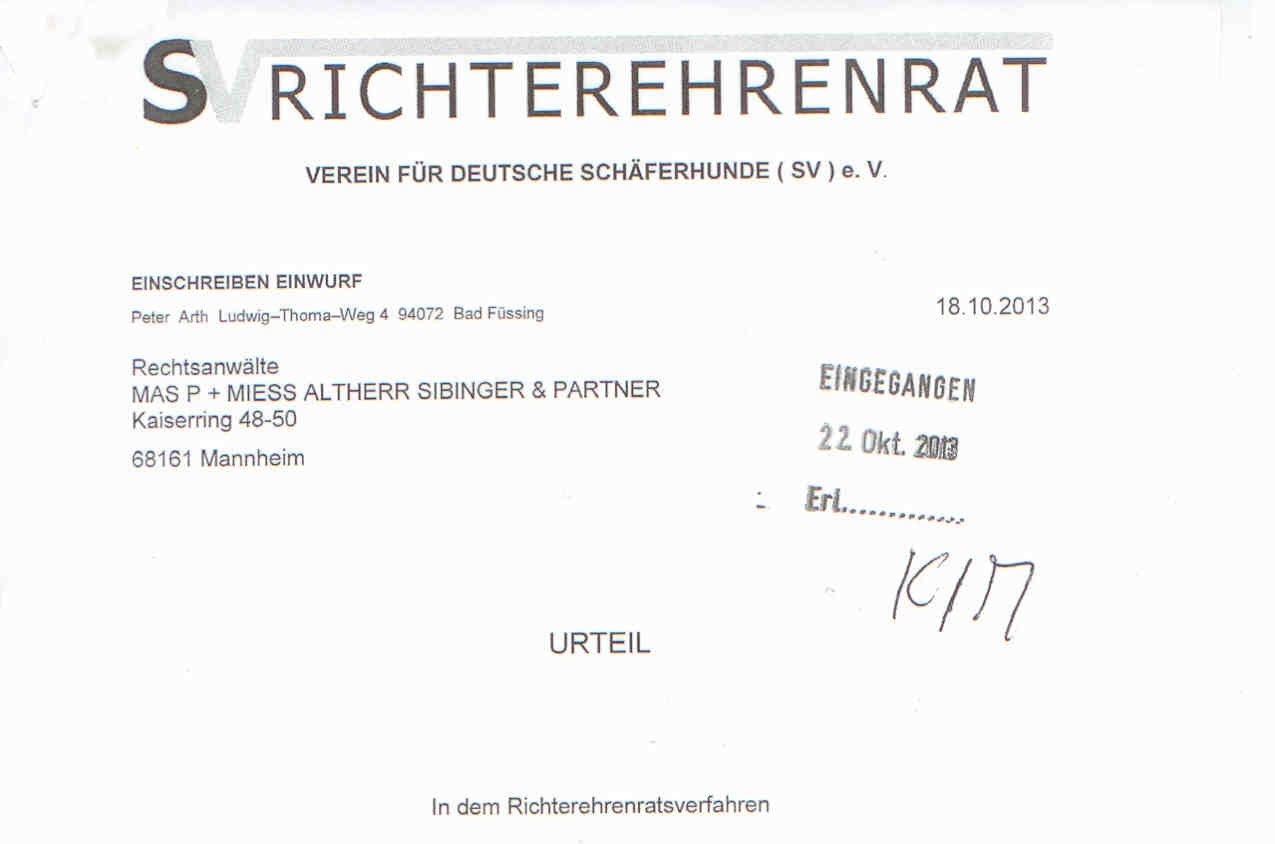 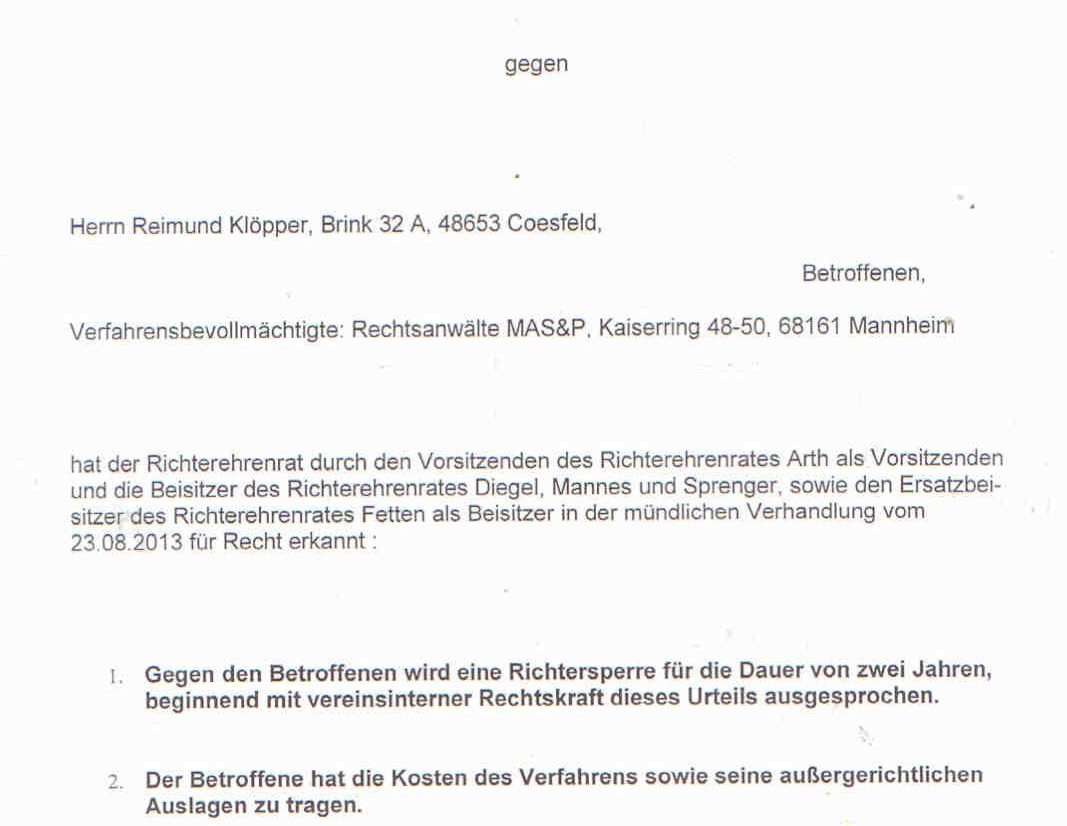 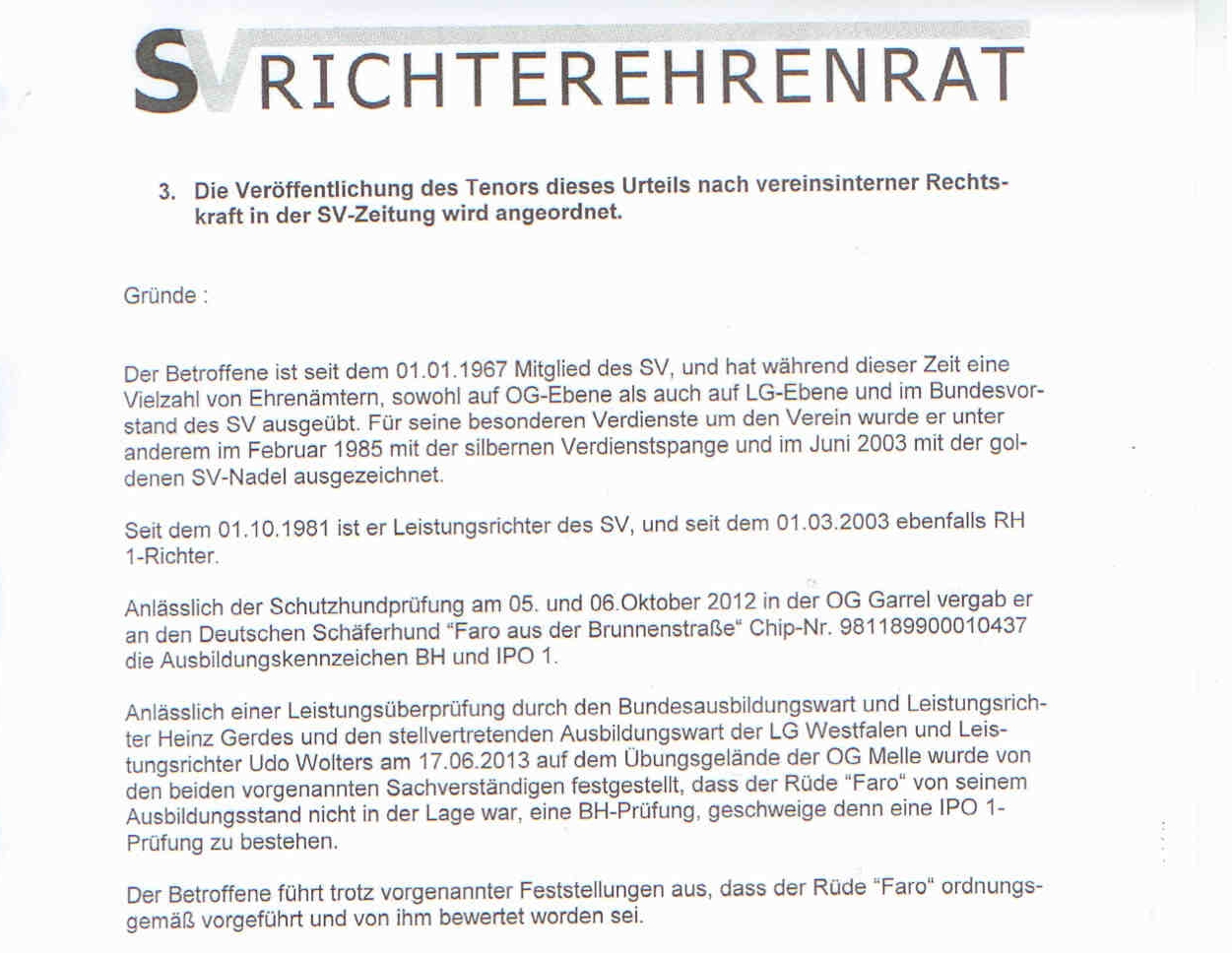 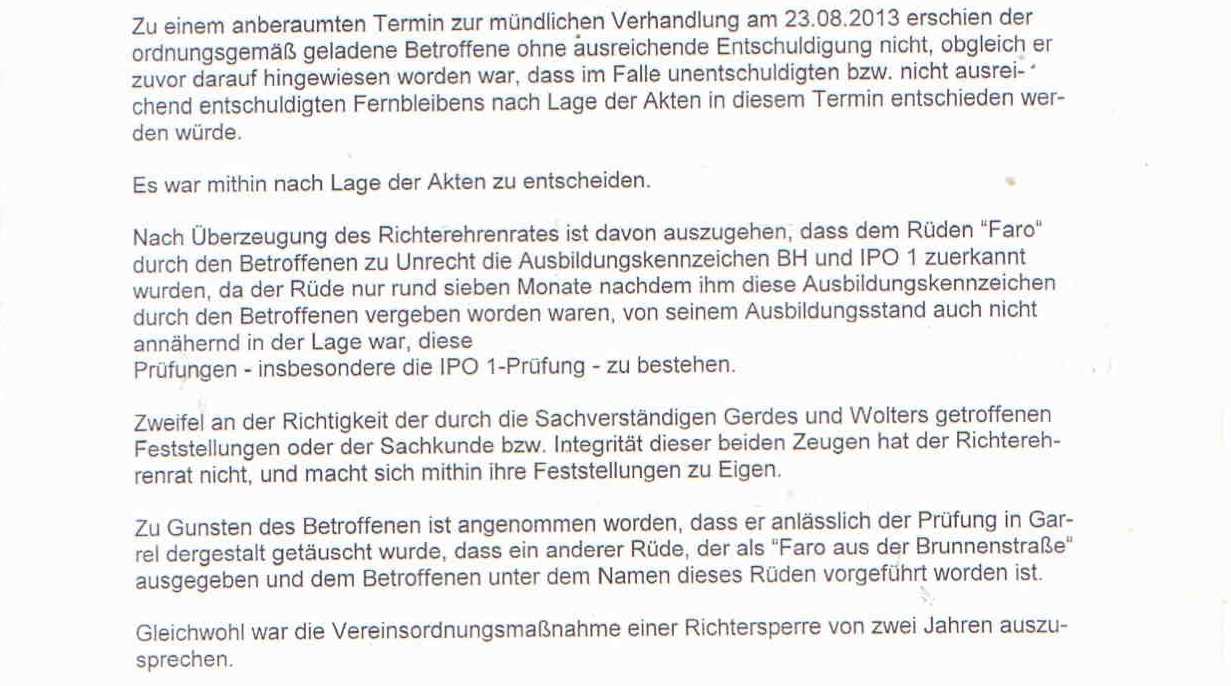 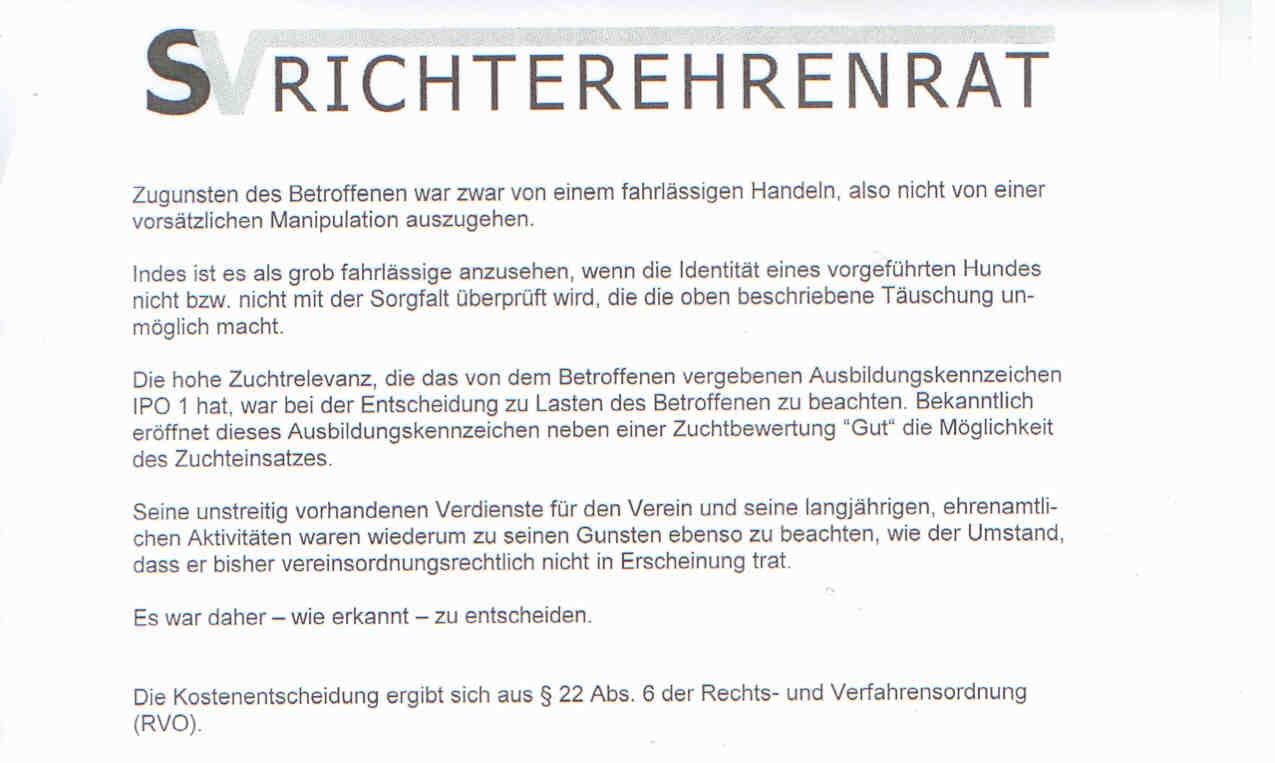 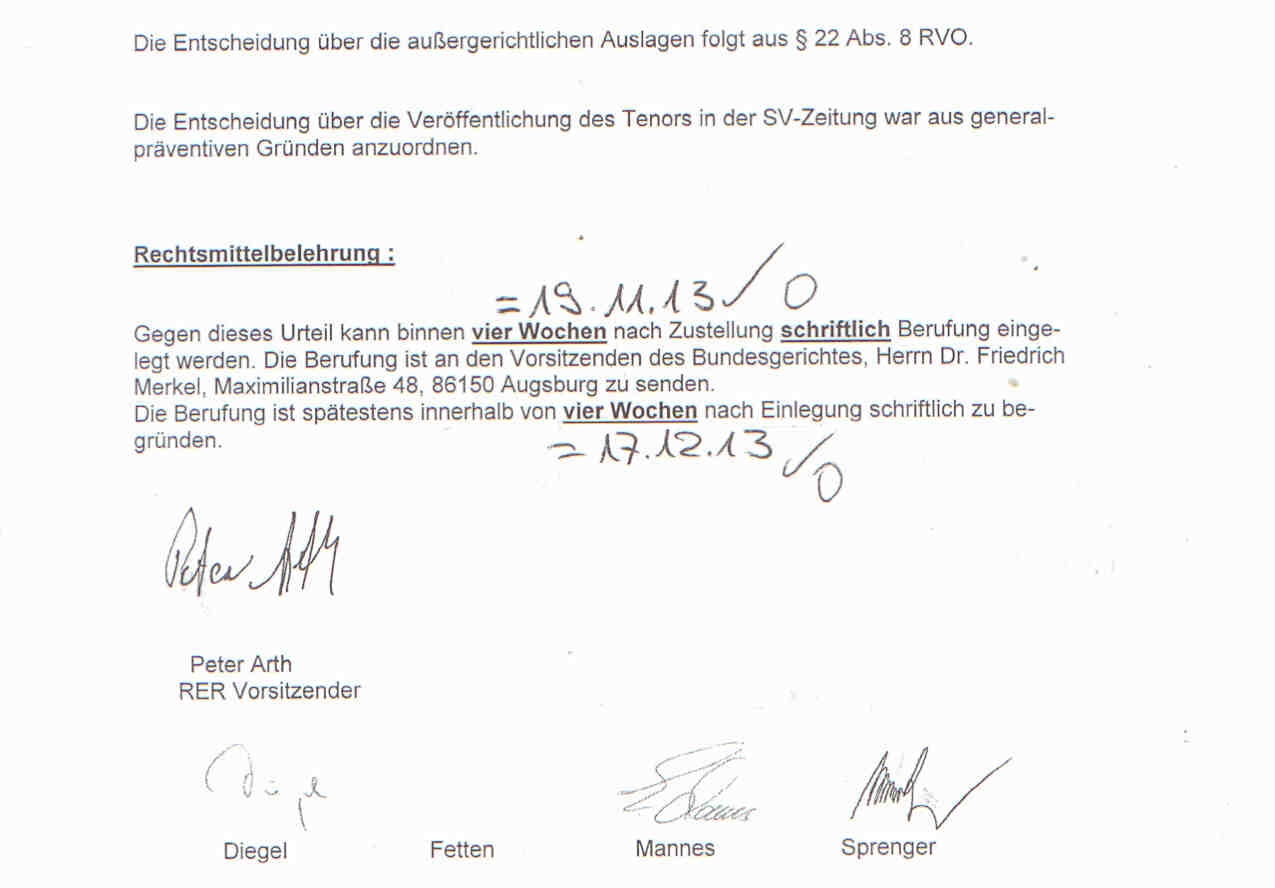 